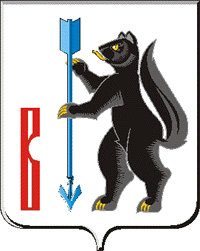 РОССИЙСКАЯ ФЕДЕРАЦИЯСВЕРДЛОВСКАЯ ОБЛАСТЬДУМА ГОРОДСКОГО ОКРУГА ВЕРХОТУРСКИЙР Е Ш Е Н И Еот  «09» июня 2018 года № 29г. Верхотурье Об утверждении Положения об организации продажи муниципальногоимущества на аукционе	В соответствии с Гражданским кодексом Российской Федерации, Федеральным законом от 21 декабря 2001 года № 178-ФЗ «О приватизации государственного и муниципального имущества», постановлением Правительства Российской Федерации от 12.08.2002 N 585 "Об утверждении Положения об организации продажи государственного и муниципального имущества на аукционе", руководствуясь статьей 21 Устава городского округа Верхотурский, Дума городского округа ВерхотурскийРЕШИЛА:  1. Утвердить Положение об организации продажи муниципального имущества на аукционе (прилагается).  2. Решение Думы от 28 апреля 2010 года №17 «Об утверждении Положения об организации продажи муниципального имущества на аукционе» признать утратившим силу.          3. Опубликовать настоящее Решение в информационном бюллетене «Верхотурская неделя» и разместить на официальном сайте городского округа Верхотурский.   4. Настоящее Решение вступает в силу со дня его официального опубликования.    5. Контроль исполнения настоящего Решения возложить на планово-бюджетную комиссию Думы городского округа Верхотурский (Марков М.Ю.)                    Глава городского округа Верхотурский			                        А.Г.Лиханов          Председатель Думы Городского округа Верхотурский                                         И.А. КомарницкийУтверждено:Решением Думы городского округа Верхотурскийот «09»   июня 2018г.№28«Об утверждении Положения оборганизации продажимуниципального имуществана аукционе»ПОЛОЖЕНИЕОБ ОРГАНИЗАЦИИ ПРОДАЖИ МУНИЦИПАЛЬНОГО ИМУЩЕСТВА НА АУКЦИОНЕI. Общие положения1. Настоящее Положение об организации продажи муниципального имущества на аукционе (далее - Положение) разработано в соответствии с Гражданским кодексом Российской Федерации, Федеральным законом от 21.12.2001 N 178-ФЗ "О приватизации государственного и муниципального имущества", постановлением Правительства Российской Федерации от 12.08.2002 N 585 "Об утверждении Положения об организации продажи государственного и муниципального имущества на аукционе".2. Настоящее Положение определяет процедуру подготовки и определения аукциона по продаже объектов муниципальной собственности городского округа Верхотурский, состав участников аукциона и условия их участия в аукционе, порядок определения победителя аукциона и порядок расчетов за имущество.3. Организацию по продаже имущества, находящегося в собственности городского округа Верхотурский, осуществляет Администрация городского округа Верхотурский (далее - Продавец).4. Покупателями муниципального имущества могут быть любые физические и юридические лица, за исключением: муниципальных унитарных предприятий, муниципальных учреждений;   юридических лиц, в уставном капитале которых доля муниципальных образований превышает 25%, кроме случаев, предусмотренных действующим законодательством о приватизации;юридических лиц, местом регистрации которых является государство или территория, включенные в утверждаемый Министерством финансов Российской Федерации перечень государств и территорий, предоставляющих льготный налоговый режим налогообложения и (или) не предусматривающих раскрытия и предоставления информации при проведении финансовых операций (офшорные зоны) (далее - офшорные компании);юридических лиц, в отношении которых офшорной компанией или группой лиц, в которую входит офшорная компания, осуществляется контроль.Понятия "группа лиц" и "контроль" используются в значениях, указанных соответственно в статьях 9 и 11Федерального закона от 26 июля 2006 года N 135-ФЗ "О защите конкуренции".Покупатели могут участвовать в аукционе через своих представителей, действующих на основании надлежащим образом оформленных документов, в пределах и порядке, предусмотренных действующим законодательством Российской Федерации.5. Аукцион является открытым по составу участников. Форма подачи предложения по цене объекта определяется при принятии решения об условиях приватизации данного объекта.6. Продавец в соответствии с законодательством Российской Федерации при подготовке аукциона осуществляет следующие функции:1) обеспечивает в установленном порядке проведение оценки подлежащего приватизации имущества, определяет начальную цену продаваемого на аукционе имущества (далее именуется - начальная цена продажи), а также величину повышения начальной цены ("шаг аукциона") при подаче предложений о цене имущества в открытой форме;2) определяет размер, срок и условия внесения задатка физическими и юридическими лицами, намеревающимися принять участие в аукционе (далее именуются - претенденты), а также иные условия договора о задатке;3) заключает с претендентами договоры о задатке;4) определяет место, даты начала и окончания приема заявок, место и срок подведения итогов аукциона; 5) организует подготовку и размещение информационного сообщения о продаже муниципального имущества на официальном сайте городского округа Верхотурский, на официальном сайте торгов Российской Федерации www.torgi.gov.ru;6) принимает от претендентов заявки на участие в аукционе (далее именуются - заявки) и прилагаемые к ним документы по составленной ими описи, а также предложения о цене имущества при подаче предложений о цене имущества в закрытой форме;7) проверяет правильность оформления представленных претендентами документов и определяет их соответствие требованиям законодательстваРоссийской Федерации и перечню, содержащемуся в информационном сообщении о проведении аукциона;8) ведет учет заявок по мере их поступления в журнале приема заявок; 9) организует подготовку и размещение информационного сообщения об итогах аукциона муниципального имущества на официальном сайте городского округа Верхотурский, на официальном сайте торгов Российской Федерации www.torgi.gov.ru;10) уведомляет победителя аукциона о его победе на аукционе;       11) заключает с покупателем договор купли-продажи имущества;12) производит расчеты с претендентами, участниками и победителем аукциона;13) обеспечивает передачу имущества покупателю (победителю аукциона) и совершает необходимые действия, связанные с переходом права собственности на него;14) формирует комиссию по организации продажи имущества на аукционе. II. Условия участия в аукционе1. Для участия в аукционе претендент представляет Продавцу (лично или через своего полномочного представителя) в установленный срок заявку по форме, утверждаемой Продавцом. 2. Прием заявок начинается с даты, объявленной в информационном сообщении о проведении аукциона, и осуществляется в течение не менее 25 календарных дней.           Одновременно с заявкой претенденты представляют следующие документы:юридические лица:заверенные копии учредительных документов;документ, содержащий сведения о доле Российской Федерации, субъекта Российской Федерации или муниципального образования в уставном капитале юридического лица (реестр владельцев акций либо выписка из него или заверенное печатью юридического лица (при наличии печати) и подписанное его руководителем письмо);документ, который подтверждает полномочия руководителя юридического лица на осуществление действий от имени юридического лица (копия решения о назначении этого лица или о его избрании) и в соответствии с которым руководитель юридического лица обладает правом действовать от имени юридического лица без доверенности;физические лица предъявляют документ, удостоверяющий личность, или представляют копии всех его листов.В случае, если от имени претендента действует его представитель по доверенности, к заявке должна быть приложена доверенность на осуществление действий от имени претендента, оформленная в установленном порядке, или нотариально заверенная копия такой доверенности. В случае, если доверенность на осуществление действий от имени претендента подписана лицом, уполномоченным руководителем юридического лица, заявка должна содержать также документ, подтверждающий полномочия этого лица. Все листы документов, представляемых одновременно с заявкой, либо отдельные тома данных документов должны быть прошиты, пронумерованы, скреплены печатью претендента (при наличии печати) (для юридического лица) и подписаны претендентом или его представителем.К данным документам (в том числе к каждому тому) также прилагается их опись. Заявка и такая опись составляются в двух экземплярах, один из которых остается у продавца, другой - у претендента.Соблюдение претендентом указанных требований означает, что заявка и документы, представляемые одновременно с заявкой, поданы от имени претендента. При этом ненадлежащее исполнение претендентом требования о том, что все листы документов, представляемых одновременно с заявкой, или отдельные тома документов должны быть пронумерованы, не является основанием для отказа претенденту в участии в продаже.Не допускается устанавливать иные требования к документам, представляемым одновременно с заявкой, за исключением требований, предусмотренных настоящей статьей, а также требовать представление иных документов.Заявка с прилагаемыми к ней документами регистрируется продавцом в журнале приема заявок с присвоением каждой заявке номера и указанием даты и времени подачи документов. На каждом экземпляре заявки продавцом делается отметка о принятии заявки с указанием ее номера, даты и времени принятия продавцом.Заявки, поступившие по истечении срока их приема, указанного в информационном сообщении о проведении аукциона, вместе с описью, на которой делается отметка об отказе в принятии документов, возвращаются претендентам или их уполномоченным представителям под расписку.Продавец принимает меры по обеспечению сохранности заявок и прилагаемых к ним документов, в том числе предложений о цене имущества, поданных претендентами при подаче заявок, а также конфиденциальности сведений о лицах, подавших заявки, и содержания представленных ими документов до момента их рассмотрения.3. Для участия в аукционе претендент вносит задаток в размере 20 процентов начальной цены, указанной в информационном сообщении о проведении аукциона, на счета, указанные в информационном сообщении о проведении аукциона.Документом, подтверждающим поступление задатка на счет продавца, является выписка со счета Администрации.4. Информационное сообщение должно содержать следующие сведения: 1) наименование органа местного самоуправления, принявшее решение об условиях приватизации такого имущества, реквизиты указанного решения;2) наименование такого имущества и иные позволяющие его индивидуализировать сведения (характеристика имущества);3) способ приватизации такого имущества;4) начальная цена продажи такого имущества;5) форма подачи предложений о цене такого имущества;6) условия и сроки платежа, необходимые реквизиты счетов;7) размер задатка, срок и порядок его внесения, необходимые реквизиты счетов, порядок возвращения задатка, а также указание на то, что данное сообщение является публичной офертой для заключения договора о задатке в соответствии со статьей 437Гражданского кодекса Российской Федерации, а подача претендентом заявки и перечисление задатка являются акцептом такой оферты, после чего договор о задатке считается заключенным в письменной форме;8) порядок, место, даты начала и окончания подачи заявок, предложений;9) исчерпывающий перечень представляемых участниками торгов документов и требования к их оформлению;10) срок заключения договора купли-продажи такого имущества;11) порядок ознакомления покупателей с иной информацией, условиями договора купли-продажи такого имущества;12) ограничения участия отдельных категорий физических лиц и юридических лиц в приватизации такого имущества;13) порядок определения победителей;14) место и срок подведения итогов продажи государственного или муниципального имущества;15) сведения обо всех предыдущих торгах по продаже такого имущества, объявленных в течение года, предшествующего его продаже, и об итогах торгов по продаже такого имущества.III. Порядок проведения аукциона и оформлениеего результатов         1. Аукцион проводит аукционная комиссия (далее - Комиссия) в порядке, определенном настоящим Положением. Состав комиссии утверждается постановлением Администрации.         2. Комиссия осуществляет следующие функции:         1) рассматривает поступившие заявки на участие в аукционе и прилагаемые к ним документы и устанавливает факт поступления от претендентов задатков на основании выписки (выписок) с соответствующего счета;          2) принимает решение о признании претендентов участниками аукциона или об отказе в допуске к участию в аукционе и уведомляет претендентов о принятом решении;         3) определяет победителя аукциона и оформляет протокол об итогах аукциона;         4) принимает решение о признании аукциона несостоявшимся.3. Претендент не допускается к участию в аукционе по следующим основаниям:представленные документы не подтверждают право претендента быть покупателем в соответствии с законодательством Российской Федерации;представлены не все документы в соответствии с перечнем, указанным в информационном сообщении (за исключением предложений о цене государственного или муниципального имущества на аукционе), или оформление указанных документов не соответствует законодательству Российской Федерации;заявка подана лицом, не уполномоченным претендентом на осуществление таких действий;не подтверждено поступление в установленный срок задатка на счета, указанные в информационном сообщении.Перечень оснований отказа претенденту в участии в аукционе является исчерпывающим.До признания претендента участником аукциона он имеет право посредством уведомления в письменной форме отозвать зарегистрированную заявку. В случае отзыва претендентом в установленном порядке заявки до даты окончания приема заявок поступивший от претендента задаток подлежит возврату в срок не позднее чем пять дней со дня поступления уведомления об отзыве заявки. В случае отзыва претендентом заявки позднее даты окончания приема заявок задаток возвращается в порядке, установленном для участников аукциона.Одно лицо имеет право подать только одну заявку, а в случае проведения аукциона при закрытой форме подачи предложений о цене государственного или муниципального имущества только одно предложение о цене имущества, продаваемого на аукционе. Решения Комиссии о признании претендентов участниками аукциона оформляется протоколом.В протоколе о признании претендентов участниками аукциона приводится перечень принятых заявок с указанием имен (наименований) претендентов, перечень отозванных заявок, имена (наименования) претендентов, признанных участниками аукциона, а также имена (наименования) претендентов, которым было отказано в допуске к участию в аукционе, с указанием оснований отказа.При наличии оснований для признания аукциона несостоявшимся продавец принимает соответствующее решение, которое оформляется протоколом.4. Решение Комиссии о признании претендентов участниками аукциона принимается в течение 5 рабочих дней со дня окончания срока приема заявок.5. Претенденты, признанные участниками аукциона, и претенденты, не допущенные к участию в аукционе, уведомляются о принятом решении не позднее следующего рабочего дня с даты оформления данного решения протоколом путем вручения им под расписку соответствующего уведомления либо направления такого уведомления по почте заказным письмом.Информация об отказе в допуске к участию в аукционе размещается на официальном сайте торгов Российской Федерации www.torgi.gov.ruи на сайте городского округа Верхотурский в срок не позднее рабочего дня, следующего за днем принятия указанного решения.6. Претендент приобретает статус участника аукциона с момента оформления Комиссией протокола о признании претендентов участниками аукциона.7. Аукцион с подачей предложений о цене имущества в открытой форме проводится в следующем порядке:1) аукцион должен быть проведен не позднее 3-го рабочего дня со дня признания претендентов участниками аукциона;2) аукцион ведет аукционист, выбранный из состава комиссии;3) участникам аукциона выдаются пронумерованные карточки участника аукциона (далее именуются - карточки);4) аукцион начинается с объявления об открытии аукциона председателем Комиссии;5) после открытия аукциона аукционистом оглашаются наименование имущества, основные его характеристики, начальная цена продажи и "шаг аукциона"."Шаг аукциона" устанавливается продавцом в фиксированной сумме, составляющей не более 5 процентов начальной цены продажи, и не изменяется в течение всего аукциона;6) после оглашения аукционистом начальной цены продажи участникам аукциона предлагается заявить эту цену путем поднятия карточек;7) после заявления участниками аукциона начальной цены аукционист предлагает участникам аукциона заявлять свои предложения по цене продажи, превышающей начальную цену. Каждая последующая цена, превышающая предыдущую цену на "шаг аукциона", заявляется участниками аукциона путем поднятия карточек. В случае заявления цены, кратной "шагу аукциона", эта цена заявляется участниками аукциона путем поднятия карточек и ее оглашения;8) аукционист называет номер карточки участника аукциона, который первым заявил начальную или последующую цену, указывает на этого участника и объявляет заявленную цену как цену продажи. При отсутствии предложений со стороны иных участников аукциона аукционист повторяет эту цену 3 раза. Если до третьего повторения заявленной цены ни один из участников аукциона не поднял карточку и не заявил последующую цену, аукцион завершается;9) по завершении аукциона аукционист объявляет о продаже имущества, называет его продажную цену и номер карточки победителя аукциона. Победителем аукциона признается участник, номер карточки которого и заявленная им цена были названы аукционистом последними;10) цена имущества, предложенная победителем аукциона, заносится в протокол об итогах аукциона, составляемый в 2 экземплярах.Протокол об итогах аукциона, подписанный членами Комиссии, является документом, удостоверяющим право победителя на заключение договора купли-продажи имущества.11) если после троекратного объявления начальной цены продажи ни один из участников аукциона не поднял карточку, аукцион признается несостоявшимся.В случае признания аукциона несостоявшимсяКомиссия в тот же день составляет соответствующий протокол.8. Аукцион с подачей предложений о цене имущества в закрытой форме проводится в следующем порядке:1) день проведения аукциона назначается не позднее 3-го рабочего дня со дня признания претендентов участниками аукциона;2) перед вскрытием конвертов с предложениями о цене имущества Комиссия проверяет их целость, что фиксируется в протоколе об итогах аукциона;3) Комиссия рассматривает предложения участников аукциона о цене имущества. Указанные предложения должны быть изложены на русском языке и подписаны участником (его полномочным представителем). Цена указывается числом и прописью. В случае если числом и прописью указываются разные цены, Комиссией принимается во внимание цена, указанная прописью.Предложения, содержащие цену ниже начальной цены продажи, не рассматриваются;4) при оглашении предложений помимо участника аукциона, предложение которого рассматривается, могут присутствовать остальные участники аукциона или их представители, имеющие надлежащим образом оформленную доверенность, а также с разрешения продавца представители средств массовой информации;5) решение Комиссии об определении победителя оформляется протоколом об итогах аукциона, составляемым в 2 экземплярах, в котором указывается имя (наименование) победителя аукциона и предложенная им цена покупки имущества.Подписанный членами Комиссии протокол об итогах аукциона является документом, удостоверяющим право победителя на заключение договора купли-продажи имущества.Протокол об итогах аукциона и уведомление о признании участника аукциона победителем выдается победителю или его полномочному представителю под расписку в день подведения итогов аукциона.9. Лицам, перечислившим задаток для участия в аукционе, денежные средства возвращаются в следующем порядке:а) участникам аукциона, за исключением его победителя, - в течение 5 календарных дней со дня подведения итогов аукциона;б) претендентам, не допущенным к участию в аукционе, - в течение 5 календарных дней со дня подписания протокола о признании претендентов участниками аукциона;10. Задаток победителя аукциона по продаже муниципального имущества засчитывается в счет оплаты приобретаемого имущества и подлежит перечислению в установленном порядке в бюджет городского округа Верхотурский в течение 5 календарных дней со дня, установленного для заключения договора купли-продажи имущества.11. При уклонении или отказе победителя аукциона от заключения в установленный срок договора купли-продажи имущества он утрачивает право на заключение указанного договора и задаток ему не возвращается. Результаты аукциона аннулируются.12. Информационное сообщение об итогах аукциона размещается на официальном сайте торгов Российской Федерации www.torgi.gov.ruв течение десяти дней со дня совершения указанных сделок, а также не позднее рабочего дня, следующего за днем подведения итогов аукциона, размещается на сайте городского округа Верхотурский.13. По результатам аукциона продавец и победитель аукциона (покупатель) в течение 5 рабочих дней с даты подведения итогов аукциона заключают в соответствии с законодательствомРоссийской Федерации договор купли-продажи имущества.14. Оплата приобретаемого на аукционе имущества производится путем перечисления денежных средств на счет, указанный в информационном сообщении о проведении аукциона. Внесенный победителем продажи задаток засчитывается в счет оплаты приобретаемого имущества.Денежные средства в счет оплаты приватизируемого муниципального имущества подлежат перечислению победителем аукциона в установленном порядке в бюджет городского округа Верхотурский в размере и сроки, которые указаны в договоре купли-продажи, но не позднее 30 рабочих дней со дня заключения договора купли-продажи.